Nom:bohrNom complet: Niels BohrNationnalité: DanoisePériode de temp; 7 octobre 1885 à Copenhague, Danemark - 18 novembre 1962Découverte:les élecron circule sur de orbitale dénergie l’ocils se déplace, ils émentent de l’enegie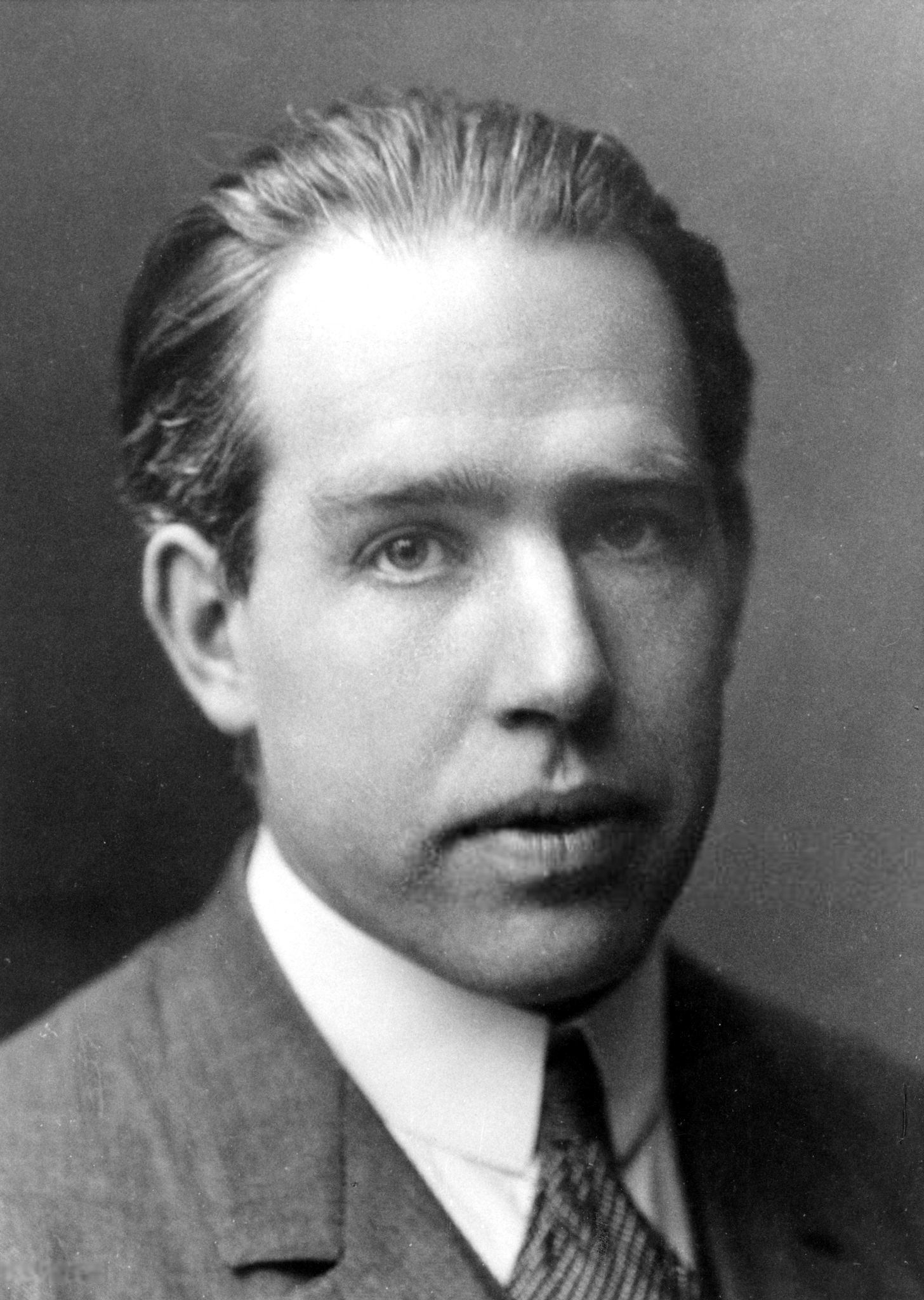 